Publicado en Madrid el 28/05/2020 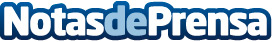 El 40% de los españoles se ha planteado hacer un intercambio de pareja cuando acabe el estado de alarmaDurante estos meses de confinamiento muchas parejas han tenido que lidiar con la distancia o, con la convivencia de la misma en casa. En este tiempo, se habrá conversado sobre futuros planes, nuevas experiencias sexuales o cómo poder llevar la relación de una forma positiva. Por eso, JOYclub comunidad basada en la sexualidad liberal, ha realizado un estudio para analizar cuál ha sido el comportamiento sexual de los españoles durante la cuarentenaDatos de contacto:Conchita Onieva664500247Nota de prensa publicada en: https://www.notasdeprensa.es/el-40-de-los-espanoles-se-ha-planteado-hacer Categorias: Nacional Sociedad Entretenimiento http://www.notasdeprensa.es